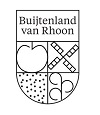 Persbericht Scholendag – Polderdag 2023 (3)Natuurinclusief telen: Walhalla voor bijen, insecten en vogelsHet Buijtenland van Rhoon is een bijzondere polder aan de rand van Rotterdam. Het 600 ha grote gebied is aangewezen als recreatie-, natuur- en landbouwgebied na de aanleg van de Tweede Maasvlakte. Het is het eerste grootschalige akker- en tuinbouwgebied waar wordt overgestapt op natuur-inclusieve landbouw, te zien op de Polderdag 2023.Hier schakelen boeren over op een natuurvriendelijke manier van voedsel produceren: samen met de natuur. Dit betekent niet spuiten tegen insecten, ruimer inzaaien, geen kunstmest maar stalmest gebruiken, natuurmaatregelen inrichten en zorgen voor veel variatie in gewassen. Naast aardappelen, uien, tarwe, bieten en groenten van het seizoen worden in het Buijtenland van Rhoon bloemrijke gewassen geteeld. Denk aan koolzaad, vlas, teunisbloemen, ethiopisch mosterdzaad, bruine bonen, veldbonen en kidneybonen. Maar ook gewassen die niet direct “consumptief oogstbaar” zijn maar bijdragen aan de biodiversiteit en de natuur zoals zonnekroon ( https://silphie.nl ).Om dit alles te realiseren zijn de agrarische ondernemers overgestapt op een extensievere teeltwijze, dus méér hectares maar, door de verminderde inzet van bestrijdingsmiddelen en kunstmest, wél minder opbrengst. Ook blijven veel van de akkerranden niet beteeld maar worden ingezaaid met bloemen en kruiden voor het verhogen van de biodiversiteit. Die randen trekken weer natuurlijke vijanden aan welke de boer helpen om ziekten en plagen in het gewas te bestrijden. Denk bijvoorbeeld aan lieveheersbeestjes die graag luizen eten.Om de natuurwaarden en habitat van vogels en insecten te vergroten zijn er ook in hele stukken van de polders “natuurvriendelijke oevers” gegraven. Dit zijn flauw glooiende en minders steile slootkanten, vaak ook ingezaaid met inheemse zaadmengsels, waar vogels en insecten hun broedplaatsen en voedselvoorraad in vinden. Maar ook dit gaat weer ten koste van het te betelen areaal, het kost de boer “productieve”meters maar hoort allemaal in het “Streefbeeld” wat is opgesteld om de natuurdoelen in het gebied te behalen.Dat laatste is de leidraad en daaraan wordt alles ondergeschikt gemaakt. Om die doelen te halen en de rust in het gebied te bewaren, mag er bijvoorbeeld in het broedseizoen in delen van de polders niet gewandeld worden. Dit jaar zelfs tot 1 augustus omdat het voorjaar, en dus het broedseizoen, pas laat op gang is gekomen. En je ziet in het veld de resultaten. Zowel bij het zaaien en planten worden de nesten gemarkeerd en zelfs “verlegd” en zodra er geoogst gaat worden (hooien en kuilen bijvoorbeeld) wordt er “geschouwd”. Dan lopen vrijwilligers (met warmtecamera’s of honden) door de gewassen om wild te traceren, te markeren of te verplaatsen. Denk daarbij ook aan de populatie reeën met jonge reekalfjes die we steeds vaker aantreffen in het gebied.Samen met de agrarische ondernemers, die het dichtst bij de natuur staan, wordt er dus gewerkt aan een uniek landbouwgebied waar uiteindelijk iedereen beter van wordt. Kom dat zelf ervaren op de Polderdag 2023 op 1 juli a.s. https://www.vvpa.nl/polderdag-1-juli-2023/ 